New Creation Naturopathic Center 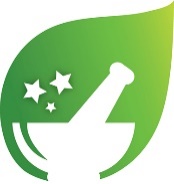 Dr Katrin Goto ND, R.Ph      www.drkatringoto.com1029 109th Ave SEBellevue, WA 98004425-922-9169  
NEW PATIENT HISTORY FORMTo our new patients:  To help us establish you with our Naturopathic practice, please provide us with your complete health history including all physical and mental symptoms.	Date:______________Personal History Name: ________________________________________ Date of Birth____/____/______(mm/dd/yyyy) Age____________Occupation ______________________	 Birthplace________________________ (City & Country)Height_________________ (inches)	Weight___________________(lbs.)Referred by:___________________________      Your PCP:____________________ALLERGIES: Example: Food, Pollens, Odors, Medicines, Pets etc… _________________________________________________________________________________________________________________________________________________________________________________________________________________________________________________________Chief Complaint/ reasons for this CONSULTATION:  (if possible, rank in terms of importance to you)___________________________________________________________________________________________________________________________________________________________________________________________________________________________________________________________________________________________________________________________________________________________________________________________________________________________________________________________________________________________________________________________________Additional problems or concerns you would like to be addressed: _________________________________________________________________________________________________________________________________________________________________________________________________________________________________________________________________________________________________________________________________________________________________________________________________________________________________________________________________________________________________________________________________________________________________________________________________________________________________________________________________________________________________________________________*Note: we may not be able to address every problem during the course of one treatment.Current Medications							    Dose 		    Times / Day / Prescribers________________________________________________________		_________         ____________________________________________________________________________________		_________         ____________________________________________________________________________________		_________         ____________________________________________________________________________________		_________         ____________________________________________________________________________________		_________         ____________________________Current Herbs / Vitamins/ Homeopathy/ Supplements	Dose		    Times / Day/ Prescribers________________________________________________________		_________         ____________________________________________________________________________________		_________         ____________________________________________________________________________________		_________         ____________________________________________________________________________________		_________         ____________________________*  Note: If additional space is need, add to last page.PAST MEDICAL, SURGICAL & TRAUMA HISTORY	Patient’s Name:List prior illness, injury, hospitalization, surgery, and/or trauma:Reason:				                                                    Date/Month and Year__________________________________________________________________________________________________________________________________________________________________________________________________________________________________________________________________________________________________________________________________________________________________________________________________________________________________PERSONAL AND FAMILY HISTORYCheck those that apply:SOCIAL HISTORY (check those that apply):	Patient’s Name:Marital status:	  Education level completed:		Memories of your childhood	Do You Find Your Life  single	  high school	  Mostly happy	  Generally Unsatisfactory  married	  college	  Mostly painful	  Too Demanding  divorced	  professional school	  Normal	  Boring  widowed	  other:	  don’t recall	  SatisfactoryLiving arrangement:								  alone     family      roommate     significant other  children (list sex/ages):_________________________________________  Major stresses in last  2 years      Money      Job     Marriage    Home Life   Children   other stress___________________________________________________________________________________________Pertinent travel history:(out of USA, epidemic areas)______________________________________________________________________________________________________________________________________________________________________________________________________________________	LIFESTYLE / SELF-CARE ISSUES                                              Do you smoke cigarettes?	  YES    NO     If yes, how  many?   #_____yrs.   ______________  packs per dayDid you ever smoke?			  YES    NO     If yes, when did you quit?	______________Do you drink alcohol?			  YES    NO     If yes, how much?  Type_________ & _________  drinks per weekDo you drink caffeine beverages?	  YES    NO     If yes, which?      ________________________________________Do you use recreational drugs?		  YES    NO     If yes, which?	   _________________________________________Do you manage stress well?		  YES    NO      NOT SURE    	 NEED HELPDo you exercise regularly?			  YES    NO     If no, why?	   _________________________________________	Do you enjoy your job?			  YES    NO     If no, why?	   _________________________________________Do you allow time to unwind and relax?  	  YES    NO     If no, why?	   _________________________________________Do you sleep soundly?			  YES    NO     If no, why?	   _________________________________________Are you satisfied with your sex life?		  YES    NO     If no, why?	   _________________________________________Are you satisfied with your social life?	  YES    NO     If no, why?         _________________________________________Are you satisfied with your spiritual life?	  YES    NO     If no, why?	   _________________________________________Is your diet healthy enough? 		  YES    NO      NOT SURE    	 NEED HELPTypical breakfast___________________________________________________________________________________________________ Typical lunch  _______________________________________________________________________________________________Typical dinner_______________________________________________________________________________________________ Typical snacks_______________________________________________________________________________________________DevicesDo You Use:___Eyeglasses		______Contact Lens		______Hearing Aid		______Dentures___Brace (Neck, Back)      ______ Pacemaker		______ IUD, Diaphragm		______Artificial LimbsREVIEW OF SYSTEMS	Patient’s Name:Check any symptoms that currently apply to you:Constitutional          	  Mouth, Throat             	                            Muscles, Bones & Joints	Digestion & Intestines___ poor appetite		     ___ tongue discoloration	                  ____neck pain			   ____indigestion___ fevers		     ___ bad breath                                              ____back pain			   ____belching/ flatulence___ chills		     ___ teeth problems			    ____muscle pain		   ____difficulty swallowing___ food craving		     ___ grinding teeth		                  ____ painful joints: R__L__              ____heartburn/ ulcer___ weight loss		     ___ tonsillitis/ adenoids                                  ____shoulder ____elbow	    ____nausea___ weight gain		     ___ facial pain 			    ____hip____ knee ___ankle	    ____ liver trouble___ fatigue		     ___ sore throat			    ____wrist _____fingers		    ____ vomitingEyes			     ___ ulceration tongue	         	                  ____joint swelling		    ____ diarrhea___ eye pain		     ___ gum bleeding			    ____muscle weakness		    ____ cramping bowels___ blurred vision		Heart & Circulation			   ____muscle cramps		    ____ food allergies	___ poor vision___day      	    ____chest pain			      	    Skin, Hair    	                              ____constipation___ poor vision___night    	    ____ lightheadedness			    ____ psoriasis           	                  ____ abdominal pain ___ wear corrective lenses     ___  palpitations			    ____ warts		                   ____rectal pain/ itching ___ near____far sighted	    ____ cold hands/feet			    ____  freckles			    ____ hemorrhoids/ piles___ other		    ____ fainting				    ____  itching, hives		    ____ blood in stoolEars, Nose                        ____ swelling feet			    ____  hair loss 	                             Urine, Kidney, Bladder___ ringing ears		    ____ blood clots                                              ____ dry skin, eczema		     ____painful urination	___ nosebleed/polyp              ____ varicose veins			    Nerves, Movement, Brain	    ____wake up to urinate___postnasal drip		     Breathing & Lungs			   ____ seizures	                               ____kidney stones___sinus problems	    _____shortness of breath 		    _____nerve pain		      ____ loss of control___trouble with taste/smell	    _____wheezing or asthma		    _____poor balance		      ____ frequent urination___poor hearing                    _____repeated colds/ flu		                  _____poor coordination		      ____ sudden urging___earaches/ infections        _____ cough dry/ irritating                               _____tremors or shaking	      ____ blood/pus urine	___sneezing/ discharges                                                                               _____headaches	____urine infection UTIImmune System		Sexual Organs			Women 			Reproductive____too many infections		____ sores on genitals		 _____ pelvic pain		____age period started____allergies to food		____ lumps or swelling		 _____ vaginal discharge		____ # of pregnancies____allergies to environment	____ erection problems		 _____ painful periods		____# abortions ___ other concerns                          ____ premature ejaculation               _____premenstrual syndrome        ____# miscarriagesBlood System			 ____pain with sex		 _____ hot flashes 		____# live births____lymph gland swelling		 ____infertility			 _____ itching or soreness		___children currently living____anemia			 ____repeated infections		  _____irregular menses     	___age menopause ___ ____easy bruising	                ____aversion to sex                          _____leucorrhoea                           ___past infertilityMind Symptoms                            ____memory                                    ___hot____temper/anger                            ___chilly____emotional____sleep  Additional Symptoms --____________________________________________________________________________________________________________________________________________________________________________________________________________________________________________________________________________________________________________________________________________________________________________________________________________________________________________ IF NOT NOTED IT IS EITHER NEGATIVE, NON-CONTRIBUTORY, AND/OR NON-PERTINENT.HEALTH SCREENING HISTORY	Patient’s Name:List the date of your most recent test, imaging or exam.Mammogram _________ Pap Smear__________ Self Breast Exam ___________Breast Exam by your PCP____________ Blood test for Cholesterol _________ Blood Sugar ________Other Blood tests__________________________________Immunizations: Tetanus__________Hepatitis__________MMR____________Flu Shot_______Covid______________Test for Blood in stool_______ Rectal Exam ______________The Prostate_________ Colonoscopy_______________Self Exam Testicle ___________Testicle Exam by Professional____________ A complete case record will be analyzed for Naturopathic treatment. This is a confidential record and will be kept in the office.  Information contained here will not be released to anyone without your authorization to do so.Date: _______________________Patient/ Guardian signature: _______________________________________________________________Mailing Address: _____________________________________________________________  	_____________________________________________________________Residential Address:_____________________________________________________________Phone Numbers: (Home)  _______________________  (Cell)  ______________________ OK to leave voicemail?Y   NoEmail address:____________________________________________Emergency Contact (name, phone #& relationship): _______________________________________________________________________________________________________________________________________________Financial Policies and DisclosuresPlease read, initial each item and sign at the bottomDr. Goto does not bill all insurance plans. At the time of visit, please request a receipt to submit to your insurance.The fee for our services is $300 per hour. The First office visit lasts approximately 1-2 hrs. The consequent appointments are 1 to 1&1/2 hours. The appointments are tailored to address your needs as an individual. You receive personally designed remedies and treatments for your specific needs. Some patients prefer longer time with the physician and some prefer shorter visits. I welcome your input at the start of our meeting, so all time related concerns are addressed & tailored into your treatment plan. All consultations are to be paid at the time of service. Please provide the office with 48 hour notice, if you are un-able to keep your appointment. This time has been set aside for you to address your individual needs. Cancelation without 48 hour notice will be subject to a $175 no show fee.Phone/ email consultations with prior arrangements are priced at $300 per hour ($75 per 15 minutes).  Dr. Goto holds an active Pharmacist license to practice Pharmacy in the State of Washington. Bring your Prescription medicines to the appointment and have all your questions covered.There are no narcotics and no cannabis on the premises.Consent for treatment: By signing this, I give New Creation Naturopathic Center permission to provide me with all their services and products at the rate stated above.Release of information: By signing this, I give this office permission to release information required by law or insurance regulation to insurance agencies involved in my case.  This does not give permission for any other release of information by this office, which has not been authorized by me.                                       I have read, clearly understood, and agreed to the above policiesName (printed):__________________________________________ Date______________________Signature:________________________________________________________________________                  (Parent / Guardian signature, if under 18 years old)YourselfMotherFatherGrandparentsSister/ BrotherSpouseChildrenAIDSAlcoholismAllergiesAlzheimer’sAnemiaArthritisAsthmaBirth DefectsBleeding DisorderBreast CancerCancer CancerCOPDDepressionDiabetesEmphysemaEpilepsyGlaucomaHeart AttackHeart TroubleHigh Blood PressureIBSKidney DiseaseLiver DiseaseMental IllnessMigraine HeadachesPneumoniaProstate CancerSickle Cell AnemiaStrokeSuicideTuberculosisUlcersOtherAnatomy\ProcedureX-rayMRICT ScanUltrasoundBone ScanEKGEEGBackBrainChestExtremities (Arm/Leg)GallbladderKidneyNeckPelvisStomachOther